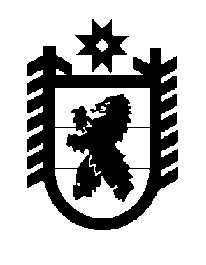 Российская Федерация Республика Карелия    ПРАВИТЕЛЬСТВО РЕСПУБЛИКИ КАРЕЛИЯПОСТАНОВЛЕНИЕот 25 апреля 2018 года № 155-Пг. Петрозаводск О внесении изменений в постановление Правительства 
Республики Карелия от 12 октября 2017 года № 348-П Правительство Республики Карелия п о с т а н о в л я е т:Внести  в  постановление  Правительства  Республики  Карелия  
от 12 октября 2017 года № 348-П «Об утверждении Порядка предоставления 
из бюджета Республики Карелия субсидий на оказание содействия достижению целевых показателей региональных программ развития агропромышленного комплекса, в том числе источником финансового обеспечения которых являются средства федерального бюджета, юридическим лицам 
(за исключением субсидий государственным (муниципальным) учреждениям), индивидуальным предпринимателям, а также физическим лицам – производителям товаров, работ, услуг (на грантовую поддержку сельскохозяйственных потребительских кооперативов для развития материально-технической базы)»  (Официальный интернет-портал правовой информации (www.pravo.gov.ru), 18 октября 2017 года, № 1000201710180005; 
8 декабря 2017 года, № 1000201712080004), следующие изменения:1) наименование изложить в следующей редакции:«Об утверждении Порядка предоставления из бюджета Республики Карелия субсидий на реализацию мероприятий по содействию достижению целевых показателей региональных программ развития агропромышленного  комплекса – грантовую поддержку сельскохозяйственных потребительских кооперативов для развития материально-технической базы, в том числе источником финансового обеспечения которых являются средства федерального бюджета, юридическим лицам (за исключением субсидий государственным (муниципальным) учреждениям), индивидуальным предпринимателям, а также физическим лицам – производителям товаров, работ, услуг»;2) пункт 1 изложить в следующей редакции:«1. Утвердить прилагаемый Порядок предоставления из бюджета Республики Карелия субсидий на реализацию мероприятий по содействию достижению целевых показателей региональных программ развития агропромышленного комплекса – грантовую поддержку сельскохозяйственных потребительских кооперативов для развития материально-технической базы, 
в том числе источником финансового обеспечения которых являются средства федерального бюджета, юридическим лицам (за исключением субсидий государственным (муниципальным) учреждениям), индивидуальным предпринимателям, а также физическим лицам – производителям товаров, работ, услуг.»;2) в Порядке предоставления из бюджета Республики Карелия субсидий на оказание содействия достижению целевых показателей региональных программ развития агропромышленного комплекса, в том числе источником финансового обеспечения которых являются средства федерального бюджета, юридическим лицам (за исключением субсидий государственным (муниципальным) учреждениям), индивидуальным предпринимателям, а также физическим лицам – производителям товаров, работ, услуг (на грантовую поддержку сельскохозяйственных потребительских кооперативов для развития материально-технической базы), утвержденном названным постановлением:наименование изложить в следующей редакции:«Порядок предоставления из бюджета Республики Карелия субсидий на реализацию мероприятий по содействию достижению целевых показателей региональных программ развития агропромышленного комплекса – грантовую поддержку сельскохозяйственных потребительских кооперативов для развития материально-технической базы, в том числе источником финансового обеспечения которых являются средства федерального бюджета, юридическим лицам (за исключением субсидий государственным (муниципальным) учреждениям), индивидуальным предпринимателям, а также физическим лицам – производителям товаров, работ, услуг»;в пункте 1 слова «на оказание содействия достижению целевых показателей региональных программ развития агропромышленного комплекса» заменить словами «на реализацию мероприятий по содействию достижению целевых показателей региональных программ развития агропромышленного комплекса – грантовую поддержку сельскохозяйственных потребительских кооперативов для развития материально-технической базы»;пункт 2 изложить в следующей редакции:«2. Субсидия предоставляется в целях реализации мероприятий по содействию достижению целевых показателей региональных программ развития агропромышленного комплекса – грантовой поддержки сельскохозяйственных потребительских кооперативов для развития материально-технической базы.»;абзац третий пункта 3 изложить в следующей редакции:«сельскохозяйственный потребительский кооператив – сельско-хозяйственный потребительский перерабатывающий и (или) сбытовой кооператив или потребительское общество (кооператив), действующие не менее 12 месяцев с даты регистрации, осуществляющие деятельность по заготовке, хранению, подработке, переработке, сортировке, убою, первичной переработке, охлаждению, подготовке к реализации сельскохозяйственной продукции, дикорастущих плодов, грибов и ягод, а также продуктов переработки указанной продукции, объединяющие не менее 
10 сельскохозяйственных товаропроизводителей на правах членов кооперативов (кроме ассоциированного членства), не менее 70 процентов выручки которых формируется за счет осуществления перерабатывающей и (или) сбытовой деятельности указанной продукции;»;пункт 4 изложить в следующей редакции:«4. Субсидия предоставляется по результатам отбора сельскохозяйственных потребительских кооперативов Министерством сельского и рыбного хозяйства Республики Карелия, до которого 
в соответствии с бюджетным законодательством Российской Федерации как до получателя бюджетных средств доведены в установленном порядке лимиты бюджетных обязательств на предоставление субсидии на соответствующий финансовый год и плановый период (далее – отбор, Министерство, лимиты бюджетных обязательств).»;подпункт 1 пункта 6 изложить в следующей редакции:«1) регистрация сельскохозяйственного потребительского кооператива на территории сельских поселений в Республике Карелия, а также сельских населенных пунктов и рабочих поселков, входящих в состав городских поселений, на территории которых преобладает деятельность, связанная 
с производством и переработкой сельскохозяйственной продукции, перечень которых утвержден постановлением Правительства Республики Карелия 
от 17 декабря 2013 года № 364-П «О реализации в Республике Карелия мероприятий по улучшению жилищных условий граждан, проживающих в сельской местности, в том числе молодых семей и молодых специалистов, в рамках направления (подпрограммы) «Устойчивое развитие сельских территорий» Государственной программы развития сельского хозяйства и регулирования рынков сельскохозяйственной продукции, сырья и продовольствия на 2013 – 2020 годы»;»; в пункте 7:подпункт 2 дополнить словами «(далее – руководитель кооператива)»;в подпункте 7 цифры «40» заменить цифрой «5»;подпункт 10 изложить в следующей редакции:«10) сведения о деятельности сельскохозяйственного потребительского кооператива по форме, утверждаемой Министерством;»;подпункт 11 признать утратившим силу;абзац второй пункта 8 дополнить словами «(далее – комиссия)»;пункт 9 изложить в следующей редакции: «9. Получатель субсидии на дату подачи заявки на участие в отборе должен соответствовать следующим требованиям:продолжительность деятельности получателя субсидии должна превышать 12 месяцев со дня его регистрации;у получателя субсидии должна отсутствовать неисполненная обязанность по уплате налогов, сборов, страховых взносов, пеней, штрафов, процентов, подлежащих уплате в соответствии с законодательством Российской Федерации о налогах и сборах; получатель субсидии не должен находиться в процессе реорганизации, ликвидации, банкротства;у получателя субсидии должна отсутствовать просроченная задолженность по возврату в бюджет Республики Карелия субсидий, бюджетных инвестиций, предоставленных в том числе в соответствии с иными правовыми актами, и иная просроченная задолженность перед бюджетом Республики Карелия;получатель субсидии не должен получать средства из бюджета Республики Карелия на основании иных нормативных правовых актов  или муниципальных правовых актов на цели, указанные в пункте 2 настоящего Порядка;получатель субсидии не должен являться иностранным юридическим лицом, а также российским юридическим лицом, в уставном (складочном) капитале которого доля участия иностранных юридических лиц, местом регистрации которых является государство или территория, включенные 
в утверждаемый Министерством финансов Российской Федерации перечень государств и территорий, предоставляющих льготный налоговый режим налогообложения и (или) не предусматривающих раскрытия и предоставления информации при проведении финансовых операций (офшорные зоны) в отношении таких юридических лиц, в совокупности превышает 50 процентов.»;абзац первый пункта 11 изложить в следующей редакции:«11. Максимальный размер субсидии в соответствии с требованиями подпункта «г» пункта 4 приложения 9 к Государственной программе развития сельского хозяйства и регулирования рынков сельскохозяйственной продукции, сырья и продовольствия на 2013 – 2020 годы, утвержденной постановлением Правительства Российской Федерации от 14 июля 2012 года № 717 
«О Государственной программе развития сельского хозяйства и регулирования рынков сельскохозяйственной продукции, сырья и продовольствия 
на 2013 – 2020 годы», составляет не более 60 процентов затрат на развитие материально-технической базы сельскохозяйственного потребительского кооператива за счет средств федерального бюджета и бюджета Республики Карелия и не более 20 процентов затрат на развитие материально-технической базы сельскохозяйственного потребительского кооператива за счет средств бюджета Республики Карелия и не должен превышать 70 миллионов рублей.»;пункт 12 изложить в следующей редакции:«12. Субсидия предоставляется на:строительство, реконструкцию или модернизацию производственных объектов по заготовке, хранению, подработке, переработке, сортировке, убою, первичной переработке и подготовке к реализации сельскохозяйственной продукции и продуктов ее переработки;приобретение и монтаж оборудования и техники для производственных объектов, предназначенных для заготовки, хранения, подработки, переработки, сортировки, убоя, первичной переработки, охлаждения, подготовки 
к реализации, погрузки, разгрузки сельскохозяйственной продукции, дикорастущих плодов, грибов и ягод, а также продуктов переработки указанной продукции, оснащения лабораторий производственного контроля качества и безопасности выпускаемой (производимой и перерабатываемой) продукции и проведения государственной ветеринарно-санитарной экспертизы (приобретение оборудования для лабораторного анализа качества сельскохозяйственной продукции) (перечень указанных оборудования и техники утверждается Министерством сельского хозяйства Российской Федерации);приобретение специализированного транспорта, фургонов, прицепов, полуприцепов, вагонов, контейнеров для транспортировки, обеспечения сохранности при перевозке и реализации сельскохозяйственной продукции и продуктов ее переработки (перечень указанной техники утверждается Министерством сельского хозяйства Российской Федерации);уплату части взносов (не более 8 процентов общей стоимости предметов лизинга) по договорам лизинга оборудования и технических средств для заготовки, хранения, подработки, переработки, сортировки, убоя, первичной переработки, подготовки к реализации, погрузки, разгрузки и транспортировки сельскохозяйственной продукции, дикорастущих плодов, грибов и ягод, а также продуктов переработки указанной продукции.Имущество, приобретаемое получателем субсидии с участием средств субсидии, вносится в неделимый фонд кооператива и не подлежит продаже, дарению, передаче в аренду, обмену или взносу в виде пая, вклада или отчуждению иным образом в соответствии с законодательством Российской Федерации в течение 5 лет со дня получения субсидии.»;пункт 13 изложить в следующей редакции:«13. Информация о результатах отбора в течение 4 рабочих дней со дня принятия комиссией соответствующего решения размещается на официальном сайте Министерства (http://msx.karelia.ru). В течение 4 рабочих дней со дня принятия решения о заключении соглашения Министерство направляет два экземпляра проекта соглашения по почте и (или) в форме электронного документа получателю субсидии.Получатель субсидии в течение 7 рабочих дней со дня опубликования на официальном сайте Министерства (http://msx.karelia.ru) информации о результатах отбора заключает с Министерством соглашение. Министерство в течение 5 рабочих дней со дня получения проекта соглашения, подписанного получателем субсидии, подписывает указанное соглашение и направляет один экземпляр соглашения получателю субсидии.»;в пункте 14:абзац третий изложить в следующей редакции:«оплате не менее 20 процентов стоимости приобретаемого имущества, выполняемых работ, оказываемых услуг, указанных в плане расходования;»;в абзаце пятом цифры «18» заменить цифрами «24».           Глава Республики Карелия                                                                 А.О. Парфенчиков